ООО «ТЕХНОМИР»		109386, г. Москва, Краснодонская ул, д. 3, к. 1тел. +7 (495) 748-30-24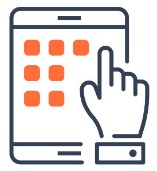 www.shop.technomir.ruИНН/КПП 7723662263/ 772301001ОГРН 1087746685432ПРИКАЗ № 0306/19-2О возложении права подписи первичных документов Организацииг. Москва											«03» июня 2019 г.В целях оперативного решения вопросов финансово-хозяйственной деятельности предприятияПРИКАЗЫВАЮ:ПРЕДОСТАВИТЬ с 03.06.2019 г. по 03.06.2020г. менеджеру по продажам Дроздову О.В. право подписи за Генерального директора и Главного бухгалтера:счетов на оплату;накладных на реализацию;счетов-фактур. Контроль за исполнением настоящего приказа ОСТАВЛЯЮ за собой.Генеральный директор________________________________________Соловьев_________________________ К.А. СоловьевС приказом ознакомлен:Менеджер по продажам О.В. Дроздов_____________________________Дроздов__________________________